Sprawa: KC-zp.272-333/19      	      Kraków, 2019-05-31Z A W I A D O M I E N I Eo unieważnieniu postępowaniaInformujemy, iż na podstawie art. 93 ust. 1 ustawy z dnia 29 stycznia 2004 roku Prawo Zamówień Publicznych (Dz. U. z  2018 r. poz. 1986 ze zm.) Zamawiający był zobowiązany unieważnić postępowanie o udzielenie zamówienia publicznego prowadzone w trybie przetarg nieograniczony na:Remont sanitariatów w pawilonie B-5 wraz z budową szachtu kablowego dla WLZ-tów w pawilonie B-5 AGH w Krakowie - KC-zp.272-333/19,UZASADNIENIENa podstawie art. 93 ust. 1 pkt. 1 nie złożono żadnej oferty niepodlegającej odrzuceniu.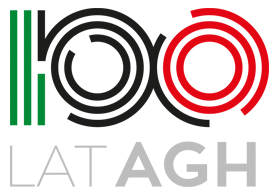 